МУНИЦИПАЛЬНОЕ БЮДЖЕТНОЕ ДОШКОЛЬНОЕ ОБРАЗОВАТЕЛЬНОЕ УЧРЕЖДЕНИЕ ДЕТСКИЙ САД «СОЛНЫШКО»Аналитическая справка по результатам внутренней системы оценки качества образования за 2022-2023 учебный год	Направления и цели оценочной деятельности в МБДОУ Детский сад «Солнышко» (далее ДОО) закрепляет Положение о внутренней системе оценки качества образования, утвержденное приказом от 31.08.2020 № 23а основание проведения внутренней оценки качества образования (далее - ВСОКО).	Процедура внутренней системы оценки качества образования проводилась в период с 15.05.2023 по 31.05.2023г.Цель ВСОКО: установление соответствия качества дошкольного образования в ДОУ Федеральному государственному образовательному стандарту дошкольного образования. 	Состав комиссии:	Председатель комиссии:	Фролова Т.С. - заведующий МБДОУ Детский сад «Солнышко»;	Члены комиссии:	Данилова Т.В. - старший воспитатель; Кустова О.А. – учитель - логопед; Ляхова Е.И. - воспитатель.	Методы: анкетирование, наблюдение, работа с документацией, посещение образовательной деятельности.	 Предметом системы оценки качества образования в ДОУ стали:	- качество реализуемой образовательной программы;	- качество образовательной деятельности по пяти образовательным областям (социально-коммуникативное развитие, познавательное развитие, речевое развитие, художественно-эстетическое развитие, физическое развитие);	- качество организации образовательного процесса;	- качество образовательных условий;	- качество взаимодействия с семьёй;	- качество здоровья, безопасности и качеству услуг по присмотру и уходу;	- качество дошкольного образования для детей с ОВЗ;	- качество управления.Результаты мониторингаКачество реализуемой образовательной программы.Наличие основной образовательной программы дошкольного образования, разработанной и  утвержденной в ДОО.Основная образовательная программа МБДОУ Детский сад «Солнышко» (далее ООП) утверждена от 31.08.2022г. обеспечивает развитие детей в возрасте от 1г до 7 лет и разработана в соответствии с требованиями ФГОС ДО, примерной основной образовательной программы дошкольного образования «От рождения до школы» под редакцией Н.Е. Вераксы, Т.С. Комаровой, М.А. Васильевой.Структурным компонентом ООП является Рабочая программа воспитания, которая предусматривает обеспечение процесса воспитания на основе требований Федерального закона от 31 июля 2020 г. № 304-ФЗ «О внесении изменений в Федеральный закон «Об образовании в Российской Федерации» по вопросам воспитания обучающихся». Воспитательная работа строится с учетом возрастных и индивидуальных особенностей обучающихся в соответствии с календарным планом воспитательной работы, с использованием разнообразных форм и методов, в тесной взаимосвязи воспитателей, специалистов и родителей.	Полный текс ООП представлен на официальном сайте ДОУ в разделе «Образование».	Соответствие основной образовательной программы дошкольного образования (ООП ДО), требованиям ФГОС ДО к структуре и содержанию образовательных программ дошкольного образования.ООП ДОУ соответствует требованиям ФГОС ДО к структуре и содержанию образовательных программ дошкольного образования.	В ООП включены целевой, содержательный, организационный разделы.Целевой раздел включает в себя пояснительную записку и планируемые результаты освоения программы;	- пояснительная записка раскрывает цель и задачи, принципы и подходы, значимые для разработки и реализации программы характеристики, в том числе характеристики особенностей развития детей раннего и дошкольного возраста;	- планируемые результаты освоения программы конкретизируют требования ФГОС ДО к целевым ориентирам с учетом возрастных возможностей детей;	Содержательный раздел:	- обеспечивает развитие личности в соответствии с возрастными и индивидуальными особенностями детей по 5 направлениям: социально-коммуникативное развитие; познавательное развитие; речевое развитие; художественно-эстетическое развитие; физическое развитие;	- указаны вариативные формы, способы, методы и средства реализации программы, включено содержание коррекционно-развивающей работы и инклюзивного образования, описаны условия для обучающихся с ОВЗ;	- указаны способы и направления поддержки детской инициативы;	- прописана работа с родителями воспитанников;	- иные характеристики.Организационный раздел включает:	- описание материально-технического обеспечения ДОУ;	- описание обеспеченности методическими материалами и средствами обучения и воспитания;	- распорядок и/или режим дня;	- организация РППС;	- описание особенностей традиционных событий, праздников, мероприятий.		В дополнительном разделе указана краткая презентация ООП.В образовательную программу ежегодно вносятся необходимые коррективы. Не во всех разделах отражены две взаимосвязанных и взаимодополняющих части: обязательная часть и части, формируемая участниками образовательных отношений.Целевая направленность в части, формируемой участниками образовательных отношений, разработана в соответствии с изучением спроса на образовательные услуги со стороны потребителей (детей и родителей) и в соответствии со спецификой национальных, социокультурных и иных условий, в которых осуществляется образовательная деятельность.В часть, формируемой участниками образовательных отношений входят региональный компонент, парциальная программа по экономическому воспитанию детей дошкольного возраста.Педагоги реализуют ООП с учетом возрастных и индивидуальных возможностей, потребностей, способностей, интересов, инициатив воспитанников в полном объеме.Качество образовательной деятельности по пяти образовательным областямВ ДОО реализуются основная образовательная программа и адаптированные образовательные программы для детей с ЗПР и ТНР. Структура программ соответствует требованиям ФГОС ДО.Образовательные программы направлены на развитие личности детей дошкольного возраста в различных видах общения и деятельности с учетом их возрастных и индивидуальных психологических и физиологических особенностей, в том числе достижение воспитанниками уровня развития, необходимого и достаточного для успешного освоения ими образовательных данных программ на основе индивидуального подхода к воспитанникам и специфичных для дошкольников видов деятельности.Содержание программ представлено в пяти образовательных областях: социально- коммуникативное, познавательное, речевое, художественно-эстетическое и физическое развитие, с учетом используемых парциальных программ дошкольного образования и методических пособий, обеспечивающих реализацию данного содержания.Содержание образовательных программ соответствует основным положениям возрастной психологии и дошкольной педагогики. Программы выстроены с учетом принципа интеграции образовательных областей в соответствии с возрастными и индивидуальными особенностями воспитанников, образовательная деятельность организована с учетом комплексно-тематического планирования.Программы предусматривают решение образовательных задач в совместной деятельности взрослого и детей и самостоятельной деятельности детей не только в рамках организованной образовательной деятельности, но и при проведении режимных моментов в соответствии со спецификой дошкольного образования.	Реализация образовательных программ ведется по пяти направлениям развития ребенка:«Социально-коммуникативное развитие» направлено на усвоение норм и ценностей, принятых в обществе, включая моральные и нравственные ценности; развитие общения и взаимодействия ребенка со взрослыми и сверстниками; становление самостоятельности, целенаправленности и саморегуляции собственных действий; развитие социального и эмоционального интеллекта, эмоциональной отзывчивости, сопереживания, формирование готовности к совместной деятельности со сверстниками, формирование уважительного отношения и чувства принадлежности к своей семье и к сообществу детей и взрослых в Организации; формирование позитивных установок к различным видам труда и творчества; формирование основ безопасного поведения в быту, социуме, природе.«Познавательное развитие» предполагает развитие интересов детей, любознательности и познавательной мотивации; формирование познавательных действий, становление сознания; развитие воображения и творческой активности; формирование первичных представлений о себе, других людях, объектах окружающего мира, о свойствах и отношениях объектов окружающего мира (форме, цвете, размере, материале, звучании, ритме, темпе, количестве, числе, части и целом, пространстве и времени, движении и покое, причинах и следствиях и др.), о малой родине и Отечестве, представлений о социокультурных ценностях нашего народа, об отечественных традициях и праздниках, о планете Земля как общем доме людей, об особенностях ее природы, многообразии стран и народов мира.«Речевое развитие» включает владение речью как средством общения и культуры; обогащение активного словаря; развитие связной, грамматически правильной диалогической и монологической речи; развитие речевого творчества; развитие звуковой и интонационной культуры речи, фонематического слуха; знакомство с книжной культурой, детской литературой, понимание на слух текстов различных жанров детской литературы; формирование звуковой аналитико- синтетической активности как предпосылки обучения грамоте.«Художественно-эстетическое развитие» предполагает развитие предпосылок ценностно- смыслового восприятия и понимания произведений искусства (словесного, музыкального, изобразительного), мира природы; становление эстетического отношения к окружающему миру; формирование элементарных представлений о видах искусства; восприятие музыки, художественной литературы, фольклора; стимулирование сопереживания персонажам художественных произведений; реализацию самостоятельной творческой деятельности детей (изобразительной, конструктивно-модельной, музыкальной и др.).«Физическое развитие» включает приобретение опыта в следующих видах деятельности детей: двигательной, в том числе связанной с выполнением упражнений, направленных на развитие таких физических качеств, как координация и гибкость; способствующих правильному формированию опорно-двигательной системы организма, развитию равновесия, координации движения, крупной и мелкой моторики обеих рук, а также с правильным, не наносящем ущерба организму, выполнением основных движений (ходьба, бег, мягкие прыжки, повороты в обе стороны), формирование начальных представлений о некоторых видах спорта, овладение подвижными играми с правилами; становление целенаправленности и саморегуляции в двигательной сфере; становление ценностей здорового образа жизни, овладение его элементарными нормами и правилами (в питании, двигательном режиме, закаливании, при формировании полезных привычек и др.).Реализация каждой образовательной области предполагает решение специфических задач во всех видах детской деятельности, имеющих место в режиме дня каждой возрастной группы:	- организованная образовательная деятельность;	- деятельность в режимных моментах;	- игровая деятельность;	- самостоятельная деятельность;	- проектная деятельность;	- опыты и экспериментирование;	- индивидуальная и подгрупповая работа.У всех педагогов ДОО разработаны рабочие программы, обеспечивающие образовательную деятельность в каждой возрастной группе. В рабочих программах педагогов конкретизировано содержание образовательной деятельности по пяти образовательным областям с учетом возрастных особенностей детей: социально-коммуникативное развитие, познавательное развитие, речевое развитие, художественно-эстетическое развитие, физическое развитие.Следует отметить, что данное требование выполняется в рабочих программах всех педагогов: учителя-логопеда, музыкальных руководителей, инструктора по физической культуре.	Вывод:	- предусмотрена регулярная деятельности по всем образовательным областям;	- образовательная среда по содержанию образовательных областей в группах постепенно пополняется и меняется в соответствии с календарно-тематическим планированием, потребностями, интересами и инициативы семей воспитанников и сотрудников ДОУ;	- пространство и оснащение группового помещения позволяет организовать регулярную работу по всем образовательным областям (в парах, подгруппах, группах);	- предусмотрена регулярная педагогическая работа, направленная на поддержку и развитие воспитанников (познавательных интересов, любознательности, речевой активности, творческих способностей и тд.);	- пополнение методической литературы, оборудования в соответствии с содержанием образовательных областей.	3. Качество организации образовательного процессаВ основе образовательного процесса в ДОО лежит взаимодействие всех участников образовательных отношений (педагоги, дети, родители).Основные формы организации образовательного процесса:	- совместная деятельность педагога и воспитанников в рамках организованной образовательной деятельности и в режимных моментах по освоению основной общеобразовательной программы;	- самостоятельная деятельность воспитанников под наблюдением педагога.Организация воспитательно-образовательного процесса осуществляется на основании режима дня, сетки занятий, которые не превышают норм предельно допустимых нагрузок, соответствуют требованиям СанПиН и организуются педагогами ДОУ на основании перспективного и календарно- тематического планирования.Занятия в рамках образовательной деятельности ведутся с продолжительностью, которая соответствует СанПиН 1.2.3685-21 и составляет в группах с детьми:от 1г до 3 лет — до 10 минут;от 3 до 4 лет — до 15 минут;от 4 до 5 лет — до 20 минут;от 5 до 6 лет — до 25 минут;от 6 до 7 лет — до 30 минут.Между занятиями в рамках образовательной деятельности предусмотрены перерывы продолжительностью не менее 10 минут.Образовательная деятельность с детьми строится с учетом индивидуальных и возрастных особенностей детей. Выявление и развитие способностей воспитанников осуществляется в любых формах образовательного процесса.Организация воспитательно – образовательного процесса в нацелена на то, чтобы у ребенка развивались игра и познавательная активность. В организации созданы условия для проявления таких качеств, как инициативность, самостоятельность, жизнерадостность, любопытство и стремление узнавать новое.Организация образовательной среды стимулирует у ребенка развитие уверенности в себе, оптимистического отношения к жизни, дает право на ошибку, формирует познавательные интересы, поощряет готовность к сотрудничеству и поддержку другого в трудной ситуации, то есть обеспечивает успешную социализацию ребенка и становление его личности.Изучаемые детьми темы выступают как материал для достижения целей образовательной работы — развития способностей и инициативы ребенка, овладения доступными для дошкольного возраста культурными средствами (наглядными моделями и символами).Схема развития деятельности ребенка такова: сначала она осуществляется в совместной деятельности с взрослым, затем в совместной деятельности со сверстниками и становится самодеятельностью.Одним из важных способов поддержке детской инициативы является создание условий для свободного выбора детьми деятельности, а так же участников совместной деятельности:	- предметно-развивающая среда разнообразна по своему содержанию. Например, в центре изобразительной деятельности, один ребенок будет рвать бумагу, а другой вырежет из нее ножницами замысловатую фигурку. Должно быть отведено время на занятия по выбору — так дети учатся сознательно делать выбор и реализовывать свои интересы и способности. Умение детей осуществлять выбор, решать проблемы, взаимодействовать с окружающими людьми, ставить и достигать цели – вот, что является наиболее важным для освоения образовательной программы в ДОО;	- образовательная и игровая среда стимулирует развитие поисково-познавательной деятельности детей, умению выявлять причинно-следственные связи, делать умозаключение;	- обстановка в группах, содержание развивающей среды учитывает индивидуальные и возрастные особенности и интересы детей конкретной группы. Это значит, что все материалы и оборудование, которые находятся в группе, ее интерьер способствуют развитию каждого из детей, и что предлагаемые виды деятельности учитывают разброс уровней развития разных детей.Не во всех группах реализуется проектная деятельность, темы выбираются в ходе общего обсуждения детей и педагога.Предусмотрена систематическая поддержка детского строительства и конструирования.Предусмотрено систематическое развитие навыков самообслуживания и элементарного бытового труда в различных формах деятельности.Педагог ориентируется на заданный распорядок, но проявляет гибкость в случае необходимости.Средний показатель усвоения образовательных программТак по сравнению с началом учебного года высокий уровень вырос на 18%, средний снизился на 7%, низкий снизился на 11%.По итогам педагогической диагностики 97% выпускников ДОУ осваивают образовательную программу дошкольного образования и готовы идти в школу. В учебном году все выпускники с ОВЗ имели положительную динамику. Достижение цели обеспечивается постановкой широкого круга образовательных, воспитательных, коррекционных и развивающих задач, решением которых осуществляют специалисты ДОО, а также создание единого образовательного пространства в ДОО и условий для индивидуализированных методов обучения для детей с ОВЗ.	4. Качество образовательных условийКадровые условия:МБДОУ Детский сад «Солнышко» укомплектовано административным, учебно- вспомогательным и обслуживающим персоналом, педагогическими кадрами на 100%.Квалификация педагогических работников соответствует квалификационным характеристикам, установленным в Едином квалификационном справочнике должностей руководителей, специалистов и служащих.В 2022 – 2023 учебном году численность педагогических работников составила 11 человека, в том числе:В ДОО созданы условия для полноценного физического, психического развития детей, их обучения, коррекции через обеспеченность педагогическими кадрами для работы с детьми – всего 11 человек. Из них: старший воспитатель – 1, музыкальный руководитель – 1, инструктор по физической культуре – 1, учитель – логопед – 1, педагог-психолог – 1, воспитатели – 6.Важным направлением деятельности ДОУ является постоянное повышение педагогического мастерства. С целью повышения профессиональной компетенции 36% педагогов в этом году повысили свою квалификацию через обучение на курсах повышения квалификации. Все педагоги ДОО принимают активное участие в конкурсах профессионального мастерства на различных уровнях. Так же педагогами в течении учебного года были подготовлены победители, лауреаты, участники конкурсов, акций, викторин среди обучающихся.В результате проведенного анализа нагрузки на педагогов, нами получены следующие результаты: количество воспитанников 82, количество педагогов – 11, соотношение 1/8.	Учебно-методическое обеспечение включает в себя:	- методические пособия для педагогов ДОУ по всем направлениям развития детей в возрасте от 1ш до 8 лет;	- методические	рекомендации	для	педагогов	по	планированию образовательного  процесса в разных возрастных группах;	- методические рекомендации для педагогов по организации жизни детей в разных возрастных группах;	- комплекты развивающих пособий для детей по направлениям образования	и по возрастным группам;	- комплекты дидактических и демонстрационных материалов;	- электронные образовательные ресурсы.	- детская художественная литература.Учебно-методическое	обеспечение	находится	в	методическом кабинете, кабинетах                  специалистов, группах детского сада.	Информационное обеспечение включает:	- проектор, экран;	- компьютеры, ноутбуки;	- программное обеспечение позволяет работать с текстовыми редакторами, интернет-ресурсами,  фото-, видеоматериалами, графическими редакторами.Материально-техническое обеспечение ДОО соответствует нормативным требованиям. Технический уровень систем отопления, водоснабжения, температурный режим, размеры помещений соответствуют современным санитарно-эпидемиологическим правилам и нормативам, соответствуют правилам пожарной безопасности. Дошкольное образовательное учреждение оборудовано следующими системами:	- пожарной сигнализации;	- кнопкой тревожной сигнализации.В ДОО созданы условия для разностороннего развития детей с учетом возрастных, индивидуальных и гендерных особенностей.В составе каждой группе находится:Насыщенность	среды	соответствует	возрастным		возможностям	детей	и содержанию                                    О              О         П.                           .	Образовательное		пространство		оснащено	средствами	обучения		и		воспитания, соответствующими материалами,	игровым,	спортивным	и оздоровительным оборудованием, инвентарем, которые обеспечивают:	- игровую, познавательную, исследовательскую и творческую активность всех воспитанников, экспериментирование с доступными детям материалами;	- двигательную активность, в том числе развитие крупной и мелкой моторики, участие в подвижных играх и соревнованиях;	- эмоциональное	благополучие	детей	во	взаимодействии	с	предметно-пространственным окружением;	- возможность самовыражения детей.	Количество и конкретный перечень средств обучения, в том числе технических, соответствующие материалы (в том числе расходные), игровое, спортивное, оздоровительное оборудование, инвентарь, и игрушек определяются дошкольной организацией самостоятельно, исходя из материальных возможностей организации, состава и потребностей детей и запроса родителей. Выбор оборудования осуществляется с учетом Приказа Министерства просвещения РФ от 20 декабря 2019 г. N 704 "Об утверждении перечня средств обучения и воспитания, требуемых для реализации образовательных программ дошкольного образования и присмотра и ухода за детьми, необходимых для реализации мероприятий по созданию в субъектах Российской Федерации дополнительных мест для детей в возрасте от 1,5 до 3 лет любой направленности в организациях, осуществляющих образовательную деятельность (за исключением государственных и муниципальных), и у индивидуальных предпринимателей, осуществляющих образовательную деятельность по образовательным программам дошкольного образования, в том числе адаптированным, и присмотр и уход за детьми, критериев..."Приведенный перечень не является обязательным и может варьироваться в значительных пределах в зависимости от интересов конкретной группы детей и взрослых, материальных возможностей детского сада и региональной специфики.Наряду с отдельными групповыми ячейками (5 групп, в состав которых входит приемная, групповая, спальня, туалетная) для реализации образовательных программ используются следующие помещения:Созданная в ДОО развивающая предметно-пространственная среда отвечает следующим характеристикам:Содержательная насыщенность - обеспечивается наличием в учреждении средств обучения и воспитания (в том числе технических), материалов, в том числе расходных игровых, спортивных, оздоровительного	оборудования, инвентаря, соответствующих возрастным                    возможностям детей;Образовательное пространство групповых ячеек, кабинетов специалистов, музыкальных и спортивных залов оснащено средствами обучения и воспитания, в том числе техническими, соответствующими материалами, в том числе игровым, спортивным, оздоровительным оборудованием, инвентарем в соответствии со спецификой программы. Предметное содержание выполняет информативные функции об окружающем мире.Развивающая предметно-пространственная среда групп организована в виде представленных зон, оснащенных развивающими материалами.Образовательная среда создана с учетом возрастных возможностей детей, гендерных особенностей, особых образовательных потребностей и конструируется таким образом, чтобы ребенок в течение дня мог найти для себя увлекательное дело, занятие.В каждой возрастной группе созданы «центры активности», которые содержат в себе познавательный и развивающих материал в соответствии с возрастом детей: центр игры, центр экспериментально-исследовательской деятельности, центр математики и сенсорики, центр конструирования, центр патриотического воспитания, книжный центр, центр творчества, центр безопасности. В ДОО уделяется особое внимание эстетическому оформлению помещений, т.к. среда играет большую роль в формировании личностных качеств дошкольников. В группах созданы условия для самостоятельной, художественной, творческой, театрализованной, двигательной деятельности.В оформлении детского сада использованы работы, изготовленные в совместной деятельности педагогов с детьми. В групповых комнатах, холле организованы выставки детского и совместного художественного творчества.	ТрансформируемостьВ ДОО предусмотрена возможность изменения пространственной среды в зависимости от образовательной ситуации, в том числе меняющихся возможностей и интересов детей. Крупные мягкие модули, стеллажи позволяют организовать любое игровое пространство по желанию детей. Центры активности легко трансформируются. Например: Книжный центр – в библиотеку, выставку, посвященную писателю или поэту. В образовательном пространстве, возможно перемещать мебель на колесиках (уголки ряжения, театральные). В группах имеются столы – трансформеры, состоящие из отдельных столов – треугольников, что позволяет моделировать пространство по желанию детей, в зависимости от образовательной ситуации. Педагоги вместе с детьми могут менять облик группового помещения. В группах (не во всех) имеются уголки уединения. 	Полифункциональность материалов обеспечивает возможность разнообразного использования составляющих предметной среды, в том числе детской мебели, матов, мягких модулей, ширм и т.д..Вариативность среды обеспечивается наличием различных пространств в детском саду и в группах (для игры, конструирования, уединения и пр.), а также разнообразных материалов, игр, игрушек и оборудования, обеспечивающих свободный выбор детей. Игровой материал периодически сменяется, дополняется новыми предметами, стимулирующих игровую, двигательную, познавательную и исследовательскую активность детей, согласно сезону, тематическому планированию и потребностям детей. В центре сюжетно-ролевых игр появляются различные атрибуты, которые способствуют обогащению или развитию нового сюжета игры. В книжном центре обновляется подборка книг, в центре дидактических игр постоянно обновляются настольно – печатные игры. Наличие разнообразных материалов, игр, игрушек оборудования, обеспечивает свободный выбор детей, эмоциональный комфорт каждого ребёнка, развитие его положительного самоощущения, компетентности в сфере отношений к миру, к людям, к себе, включение в различные формы сотрудничества, что и является основными целями дошкольного обучения и воспитания. Игрушки для самостоятельных игр детей находятся на открытых полках, в непосредственной доступности. Развивающая среда групп соответствует интересам мальчиков и девочек. В зоне образовательной деятельности размещены центр дидактических игр, центр конструирования, центр математики, центр по речевому развитию. Такое размещение связано с тем, что расположенные рядом столы и стулья позволяют использовать эти «функциональные предметы и материалы» как на занятиях, так и в свободной деятельности, в индивидуальной работе с детьми. Развивающая предметная среда является одним из основных средств формирования личности ребенка и является источником познания и социального опыта.Доступность среды   определяет    возможность    свободного    доступа   для воспитанников всех помещений, где     осуществляется      образовательная   деятельность;      свободного доступа    детей    к играм,    игрушкам,       материалам,   пособиям,       обеспечивающим	все основные виды детской активности. Необходимым условием является исправность и сохранность материалов и оборудования.Кабинеты специалистов оснащены специальным оборудованием для развития и коррекции нарушений: зеркало, дидактические игры ля индивидуальных и подгрупповых занятий с детьми, проведения диагностики и консультации для родителей.Территория ограждена забором высотой, распашные ворота на жестком креплении. По всему периметру здания установлено видеонаблюдение. В здании установлена пожарная сигнализация и тревожная кнопка с выводом сигнала на пульт вневедомственной охраны. При входе в здание ДОО имеется кнопка вызова сотрудников для маломобильных групп. На дверные полотна нанесены контрастные круги для слабовидящих. Конструктивные особенности здания не предусматривают наличие подъемников. Наличие специальных технических средств обучения коллективного и индивидуального пользования не предусмотрено.Безопасность предметно-пространственной среды определяется соответствием всех её элементов требованиям по обеспечению надежности и безопасности их использования.Пространство предметно-развивающей среды ДОО безопасно, соответствует санитарно-гигиеническим требованиям, правилам пожарной безопасности: все элементы предметно-пространственной среды, наглядные пособия, игры и игрушки имеют сертификаты соответствия требованиям безопасности при их использовании.При организации пространства учитывается цветовое решение в отделке помещения, эстетический вид. Уровень естественного и искусственного освещения соответствуют санитарно-эпидемиологическим требованиям к естественному, искусственному и совмещенному освещению жилых и общественных зданий.Расположение мебели, игрового оборудования соответствует санитарным требованиям, правилам пожарной безопасности (детская мебель не загораживает запасные выходы, позволяя детям свободно двигаться в пространстве групповой комнаты или кабинета), особенностям физиологии детей, принципам функционального комфорта.В групповых помещениях и кабинетах все стеллажи и полки прикреплены к стенам, мебель соответствует росту и возрасту детей, выполнена из материалов, которые  позволяют ей от частой влажной уборки не портится.Функциональные размеры используемой детской мебели соответствует обязательным требованиям, установленным техническими регламентами, одной группы мебели и промаркированы согласно таблице СанПиНа.Территория детского сада – важное составляющее звено развивающей предметно – пространственной среды. Территория детского сада включает прогулочные участки для детей. Для защиты детей от солнца и осадков имеется теневые завесы. На игровых площадках имеется игровое оборудование для обеспечения двигательной активности, художественно-эстетического, познавательного и речевого развития, метеостанция. Имеются места для организации сюжетно-ролевых и дидактических игр, детского экспериментирования с водой, песком и другими материалами, для проведения подвижных игр и трудовой деятельности. Прогулочные площадки оборудованы песочницами, спортивными комплексами и др. На территории ДОО имеется место для проведения физкультурных занятий на воздухе, организации различных физических упражнений и подвижных игр, проведения утренней оздоровительной гимнастики, спортивных праздников соревнований, сдачи нормативов ГТО. Все перечисленные виды деятельности направлены на укрепление здоровья детей.В 2022-2023 учебном году прошел косметический ремонт всех групповых помещений.Вывод: Развивающая предметно-пространственная среда в ДОО создается в соответствии с требованиями ФГОС ДО, но из-за финансовых возможностей недостаточно оснащена.	5. Качество взаимодействия с семьёй	В ДОО разработаны локальные акты, регламентирующие взаимодействие с семьями              воспитанников:	- Устав ДОУ;	- Договор об образовании;	- Правила внутреннего распорядка для воспитанников и их родителей;	- Положение о прядке приема на обучение по образовательным программам;	- Положение о комиссии по урегулированию споров между участниками образовательных отношений.	- План работы с родителями;	- Годовой план работы.	В ДОО родители могут являться равноправными участниками воспитательно- образовательного процесса, участвовать в образовательной деятельности, помогать в организации различных мероприятий с участием детей (праздники, экскурсии, выставки, спортивные игры и т.п.), контролировать образовательный процесс.	Родители (законные представители) обучающихся стараются принимать участие во всех мероприятиях, проводимых в организации, но имеются родители практически в каждой группе, которые не заинтересованы в образовательном процессе.В ДОУ предусмотрена возможность для родителей выражать свою удовлетворенность/ не удовлетворенность качеством оказания образовательных услуг, присмотра и ухода в ДОУ не реже одного раза в год. Родители могут оставить свои предложения, отзывы. В 2022году по результатам опроса она составляет 100%.Родителям доступны информационные ресурсы, которыми они могут воспользоваться для расширения знаний (сайт ДОО, страничка в ВК, Одноклассниках). В каждой группе организованы родительские чаты в мессенджерах для взаимодействия с родителями.Совершенно новый потенциал для взаимодействия родителей и педагога несет в себе сайт детского сада, разработанный в соответствии с утвержденными законодательством требованиями к структуре и содержанию. На сайте любой родитель получает возможность познакомиться с особенностями образовательно-воспитательного процесса в ДОО, узнать последние новости, и, таким образом, быть всегда в курсе всех происходящих в детском саду событий. На страницах сайта родители могут оставить свой отзыв о работе учреждения в разделе «Обращение граждан», оценить удовлетворенность качеством оказываемых услуг и внести свои пожелания и рекомендации об улучшении качества деятельности ДОО в разделе «Независимая оценка качества».В 2022 году создано официальное сообщество ДОУ в социальных сетях Вконтакте. Данное сообщество получило статус «Госорганизация» и зарегистрировано на портале Госуслуг. Войти можно через главную страницу сайта. На странице сообщества размещается актуальная информация о деятельности ДОО, ведется информационно-профилактическая работа с родителями.Управление воспитательным процессом с семьей – достаточно сложный процесс, поскольку предполагает личностную и профессиональную готовность всех специалистов ДОО к принятию и освоению новых подходов в работе с родителями, развитие перспектив образовательного и воспитательного пространства, выбор ценностей при организации воспитательной среды. А также готовность родителей к взаимодействию со специалистами ДОО по вопросам воспитания детей.Вывод: необходимо продумать формы работы с родителями (законными представителями) для привлечения их в участии образовательного процесса.6. Качество здоровья, безопасности и качеству услуг по присмотру и уходу	В ДОО разработаны и введены в действие:	- инструкции по охране жизни и здоровья воспитанников;	- инструкция по технике безопасности, охране жизни и здоровья воспитанников на прогулочных площадках, во время труда в цветнике, на участке;	- инструкция по охране жизни и укреплению здоровья детей;	- инструкция по охране жизни и здоровья детей при организации и проведении целевых прогулок за пределы детского сада;	- инструкция по оказанию первой медицинской помощи детям при отравлениях ядовитыми растениями и грибами, укусах насекомых, тепловом и солнечном ударе.Заполнены медицинские карты; сертификаты о профилактических прививках, осуществляются контрольные процедуры за санитарно-гигиеническим состоянием помещений, оборудования, территории в соответствии с санитарными правилами; отсутствуют замечания со стороны Роспотребнадзора.Медицинское обслуживание воспитанников в ДОУ осуществляется медицинским персоналом ГБУЗ «Мордовская ЦРБ» на основе договора о совместной деятельности по медицинскому обслуживанию детей, посещающих ДОО.	В ДОО соблюдаются санитарно-гигиенические нормы. Осуществляется деятельность по следующим направлениям: 	- комплексная медико-психолого-педагогическая оценка уровня физического развития и здоровья;	- медицинский мониторинг (физического здоровья и развития детей);	- психологический мониторинг (речевое развитие, интеллектуальное, эмоционально-волевое);	- педагогический мониторинг (уровень физической подготовленности, определение моторное плотности, усвоение знаний по формированию ЗОЖ, сформированность КГН).	- сохранение и стимулирование здоровья воспитанников: физкультурно-развивающая деятельность, коррекционные и здоровьесберегающие технологии.	С условиями для охраны жизни и здоровья воспитанников в можно ознакомиться в информационных уголках и сайте ДОО. 	Комплексная безопасность ДОУ включает в себя:	- пожарная безопасность;	- антитеррористическая безопасность;	- дорожная безопасность;	- санитарно – эпидемиологическая безопасность.	В ДОО создана система нормативно-правового регулирования комплексной безопасности:	- паспорт безопасности;	- паспорт дорожной безопасности;	- программа производственного контроля;	- инструкции для педагогов по охране жизни и здоровья детей;	- приказы о проведении учебной эвакуации по направлениям: пожарная и антитеррористическая безопасность, ЧП и ЧС;	- инструкции и схемы действия сотрудников ДОУ во время эвакуации по ГО, ЧП и ЧС;	- приказы о назначении ответственных лиц за организацию эвакуации детей и сотрудников из здания.В ДОО предусмотрено регулярное обучение коллектива по ТБ, ОТ, ЧС и др; имеются локальные нормативные акты, устанавливающие требования к безопасности внутреннего (группового и вне группового) помещения и территории ДОО, предназначенной для прогулок воспитанников на свежем воздухе, определены правила безопасности при проведении экскурсий и других мероприятий на территории ДОО (положения, инструкции, приказы, решения, акты, паспорт  безопасности, памятки, планы, отчеты, журналы, графики дежурств).В рамках антитеррористической безопасности в ДОО осуществляется строгий пропускной режим, имеются камеры уличного видеонаблюдения. Вахтер ведет учет всех посетителей учреждения, с обязательной записью в журнале посещения. Регулярно, круглосуточно работниками (дворником) осуществляется обследование территории на наличие подозрительных предметов, с обязательной записью итогов обследования в журнале. И в помещении, и на участке имеются все средства реагирования на чрезвычайные ситуации (план эвакуации детей в экстренных случаях, аптечка, инструкции, регламенты/правила безопасности, оптимизированные с учетом потребностей воспитанников группы, в том числе детей с ОВЗ или детей-инвалидов имеется телефон, тревожная кнопка вызова). Ведется необходимая документация для организации контроля над чрезвычайными ситуациями и несчастными случаями.В ДОО утверждены и соблюдаются нормативно-правовые акты, регулирующие выполнение норм хозяйственно-бытового обслуживания и процедур ухода за воспитанниками:	- правила внутреннего распорядка для работников;	- правила	внутреннего	распорядка	для	воспитанников	и	их родителей (законных представителей);	- режим дня с учетом адаптационных режимов для детей по потребности и возможности здоровья (индивидуальные маршруты адаптации и др.);	- обеспечена доступность предметов гигиены, которые позволяют формировать культурно-гигиенические  навыки воспитанников.В ДОО регламентированы процессы организации рационального и сбалансированного питания и питья с учетом действующего СанПиНа:	- разработано положение организации питания воспитанников;	- утвержден режим питания в соответствии с возрастом и индивидуальными особенностями обучающихся;                - утверждены 10-дневное меню по возрастам (от 1г до 3лет и от 3 до 7 лет), технологические карты приготовления блюд;	- ведутся бракеражные журналы готовой и сырой продукции;	- ведется учет калорийности приготовленных блюд.В ДОО питание детей соответствует заявленному заявленному меню. Для родителей (законных представителей) ежедневно доступна информация о питании на информационном стенде. В столовой соблюдается сервировка стола, осуществляется индивидуальный                              подход в процессе питания.Вывод: продолжить работу по созданию условий по сохранению и укреплению здоровья, по организации безопасности  обучающихся.	7. Качество дошкольного образования для детей с ОВЗВ ДОО дети-инвалиды и дети с ОВЗ обучаются совместно с детьми с нормой развития в группах общеразвивающей направленности.  Количество детей с ОВЗ в 2022 – 2023 учебном году – 21 ребенок (из них 1 ребенок инвалид).Образовательный процесс для детей с ОВЗ осуществляется по адаптированным основным образовательным программам для детей с ТНР и для детей с ЗПР.Коррекционно-развивающая помощь воспитанникам с ОВЗ оказывается следующими педагогическими работниками: педагогом – психологом, учителем – логопедом, воспитателями, музыкальным руководителем, инструктором по физической культуре. Ежедневно с детьми проводятся подгрупповые и индивидуальные коррекционные занятия в соответствии с адаптированными образовательными программами.Содержание коррекционной работы направлено на обеспечение коррекции недостатков в физическом и (или) психическом развитии различных категорий детей с ограниченными возможностями здоровья и оказание помощи детям этой категории в освоении программ:Одним из механизмов сопровождения данной категории детей является психолого – педагогический консилиум ДОО (ППк), осуществляющий психолого–педагогическое сопровождение детей с особыми образовательными потребностями, который сопровождает ребенка на протяжении всего периода его развития, воспитания и обучения в детском саду. В службу сопровождения входят специалисты: старший воспитатель, учитель-логопед, педагог-психолог, воспитатели, представляющие ребенка на ППк.Исходя из индивидуальных потребностей обучающихся с ОВЗ осуществляется индивидуальное сопровождение воспитанников и родителей (консультирование).При создании материально-технических условий для детей с ограниченными возможностями здоровья учитываются особенности их физического и психофизиологического развития.В ДОО для детей с ОВЗ создана охранительно-педагогическая и предметно- развивающая среда, то есть система условий, обеспечивающих полноценное развитие всех видов детской деятельности, коррекцию отклонений высших психических функций и становление личности ребенка.Организация образовательного пространства и разнообразие материалов, оборудования в групповых помещениях и в кабинете учителя-логопеда, кабинете педагога – психолога, музыкальном и физкультурном зале обеспечивает:	- игровую,	познавательную,	исследовательскую	и	творческую активность	детей;	- двигательную активность, в том числе развитие крупной, мелкой, мимической, артикуляционной                     моторики, участие в подвижных играх и соревнованиях;	- эмоциональное	благополучие	детей	во	взаимодействии	с	предметно-пространственным окружением;	- возможность самовыражения обучающихся.Развивающая предметно-пространственная создает возможности для успешного устранения речевого дефекта, преодоления отставания в речевом развитии, позволяет ребенку проявлять свои способности не только в организованной, но и в свободной деятельности, стимулирует развитие творческих способностей, самостоятельности, инициативности, помогает утвердиться в чувстве уверенности в себе, а значит, 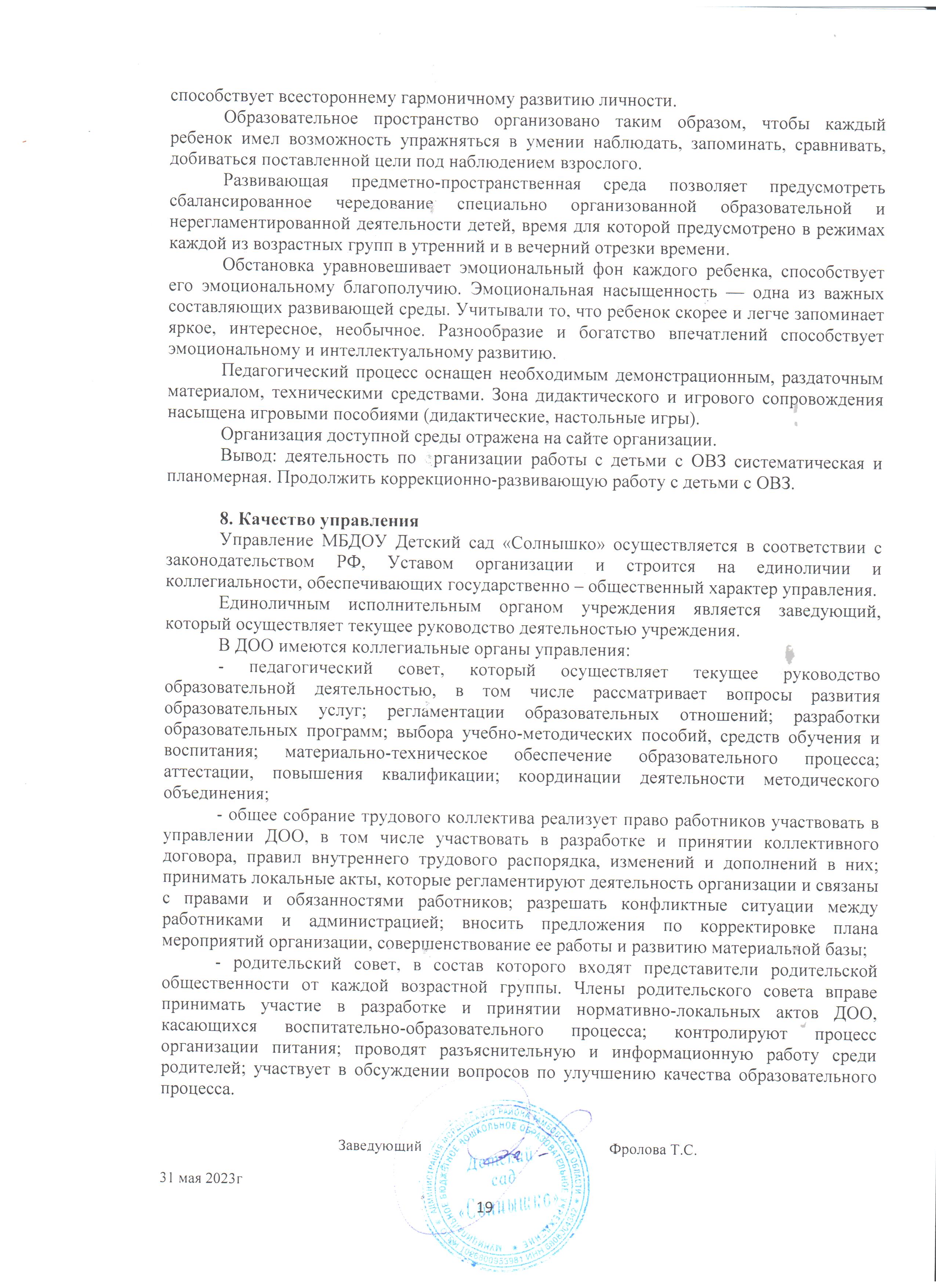 ПоказателиВыводАдресныерекомендацииКачество реализуемой образовательной программыООП соответствует.ООП ДОУ соответствует требованиям ФГОС ДО к структуре и содержанию образовательных программ дошкольного образования.В программу включены целевой, содержательный, организационный. Каждый раздел дополнен частью, формируемой участниками образовательных отношений. Структурным компонентом ООП  является Рабочая программа воспитания.Целевая направленность в части, формируемой	участниками образовательных отношений, разработана в соответствии с изучением	спроса	на  образовательные услуги со стороны потребителей (детей и родителей) и в соответствии со спецификой социокультурных и иных условий, в которых осуществляется образовательная деятельность.В	часть,	формируемой участниками образовательных отношений входят: региональный компонент, парциальная программа по экономическому воспитанию детей дошкольного возраста.Педагоги	адаптируют реализуемую ООП с учетом потребностей, способностей, интересов, инициатив воспитанников в полном объеме.Качество образовательной деятельности по образовательным областямОбразовательная среда по образовательным областям в группах, спортивном и музыкальных залах обогащается по мере возможности пополняется и совершенствуется в зависимости от календарно-тематического планирования, потребностей, интересов и инициативы воспитанников.Пространство и оснащение групповых помещений, помещений ДОУ позволяет организовать регулярную работу по всем образовательным областям (в парах, подгруппах, группах).Предусмотрена	регулярная педагогическая работа, направленная на поддержку и                                 развитие	воспитанников,    их самостоятельность и инициативу      (познавательных		интересов, любознательности,		речевойактивности,	творческих способностей и тд.).Педагогам	групп подготовить	план развития РППС в соответствии с требованиями ВСОКО на ближайшие 3 – 5 лет. Предусмотреть  систематическое  развитиевоспитанников во всех  образовательных областях, в разных  формах организации образовательной деятельности с учетом их	возрастных и индивидуальных особенностей дошкольников.Качество организации образовательног о процессаПедагоги поддерживают детскую инициативу и самостоятельность в разных видах деятельности.Пространство групп позволяет организовать деятельность по выбору детей во всех образовательных   областях   (для свободной	игры,	дляматематических игр и т.д.). Предусмотрено систематическое                                    развитие				навыков самообслуживания					и элементарного бытового труда в различных формах деятельности. Педагог	ориентируется		на заданный		распорядок,		но проявляет	гибкость	в		случаенеобходимости.Педагогам всех групп предусмотреть постоянное совершенствованиеобразовательной среды,способствующей игровой активности             воспитанников.Качество образовательны х условийКадровые,	материально-технические,		финансовые условия	соответствуют требования ФГОС. Педагогам предоставлена возможность доступа к информационному обеспечению (методическая		литература, доступ в Интернет и пр.). Педагоги	имеютсоответствующее образование, квалификацию. Все педагогические работники повышают знания и практические навыки на курсах повышении квалификации раз в 3 года. Процедуру аттестации на квалификационную категорию и соответствие занимаемой должности проходят регулярно. Педагоги включены в методическую работу в учреждении и на муниципальном уровне (открытые занятия, семинары, мастер-классы, круглые столы и т.п.). Рабочая нагрузка педагога              достаточная. Имеется соответствующее положение об оплате труда.Материально-техническое оснащение помещений ДОУ недостаточно оснащено в соответствии с требованиями ФГОС ДО (мебель, игровое оборудование, методическое обеспечение, состояние игровых площадок). РППС	соответствует требованиям ФГОС ДО (вариативна, содержательно- насыщенная, безопасная, доступная, трансформируемая,  полифункциональная, естьместа для уединения детей, но не во всех группах).Старшему воспитателю ежегодно готовить социальный заказ на КПК, график прохождения аттестации педагогов. Воспитателям предусмотреть использованиепространственных возможностей групповых помещений и	прогулочных участков		с	учетом интересов				ипотребностей детей.Качествовзаимодействия с семьёйВзаимодействие с родителями ведется систематически, но недостаточно организована их вовлеченность в воспитательно-образовательный процесс.  Недостаточно организована вовлеченность	их	в образовательный процесс.Удовлетворенность родителей изучается не реже одного раза в год. Родителям доступны информационные	ресурсы, которыми	они		могут  воспользоваться для расширениязнаний (сайт ДОУ, страничка в ВК).Воспитателям	при  планировании работы с родителями продумать формы вовлечения        родителей	вобразовательный процесс, продумать содержание индивидуальной поддержки 		семей (посещение, консультации и тп.)Качество здоровья, безопасности	и качеству	услуг по присмотру и уходуДеятельность	проводится систематически,		но применяемые методы и приемы не в полном объеме обеспечивают реализацию                            показателей ВСОКО.Проводятся	организационно- профилактические мероприятия, обеспечивающие			пожарную безопасность,		охрану	труда,   технику			безопасности, антитеррористическую безопасность.Разработаны	инструкции и инструктажи безопасности для реализации различных		формобразовательной деятельности, двигательной	активности, проведении экскурсий.Имеется план эвакуации детей и сотрудников.Заместителю заведующей по	АХЧ контролировать мероприятия, направленные на сохранение здоровья и обеспечение безопасности детей  во время образовательного процесса.Качество дошкольного образования для детей с ОВЗРеализуется	модель инклюзивного образования. Дети с ОВЗ и дети-инвалиды находятся в группах общеразвивающей направленности. Дети с ОВЗ обучаются по адаптированным образовательным программам в соответствии с заключениями ЦПМПК. Адаптированные программы соответствуют требованиям ФГОС ДО.Созданы условия для получения образования детьми с ОВЗ и инвалидностью (ТНР, ЗПР). Разработан и используется комплексный мониторинг (по всем образовательным областям) динамики развития детей с ОВЗПедагогам обратить внимание на раннее выявление детей, нуждающихся в сопровождении специалистов.Продолжать создавать условия (психолого-педагогические, материально-технические) для работы с детьми с оВЗ.Качество управленияНе внесены корректировки в программу развития по результатам внутренней системы оценки качества образованияОрганизовать работу по наставничеству.ПериодВысокий уровеньСредний уровеньНизкий уровеньНачало 2022-2023учебного года10%64%26%Конец 2022-2023учебного года28%57%15%ГодВоспитателиВоспитателиВоспитателиВоспитателиВоспитателиВоспитателиСпециалистыСпециалистыСпециалистыСпециалистыСпециалистыСпециалистыСпециалистыГодПервая кв. категорияПервая кв. категорияСоответствие занимаемой должностиСоответствие занимаемой должностиНе аттестованыНе аттестованыПервая кв. категорияПервая кв. категорияСоответствие занимаемой должностиСоответствие занимаемой должностиНе аттестованыНе аттестованыГодКол-во%Кол-во%Кол-во%Кол-во%Кол-во%Кол-во%2022-2023546190032721800ГодВсего педагогическ их работниковОбразованиеОбразованиеОбразованиеОбразованиеОбразованиеОбразованиеКоличество работников, прошедшихповышение квалификацииКоличество работников, прошедшихповышение квалификацииКоличество работников, прошедшихповышение квалификацииКоличество работников, прошедшихповышение квалификацииКоличество работников, прошедшихповышение квалификациипо профилю деятельностипо профилю деятельностипо профилю деятельностипо применению в образовательном процессе ФГОС ДОпо применению в образовательном процессе ФГОС ДОпо применению в образовательном процессе ФГОС ДОВысшее	проф. образованиеВысшее	проф. образованиеСреднее проф.образованиеСреднее проф.образованиеСпециальное дошкольноеобразованиеСпециальное дошкольноеобразованиеКол-во%%Кол-во%%кол-во%кол-во%кол-во%Кол-во%%Кол-во%%2022-2023г114377637634363643636ПомещениеФункционалПриемнаяпредназначена для приема детей и хранения верхней одежды. Приемные оборудованы шкафами для верхней одежды детей и персонала, сушильными шкафами. Шкафы для одежды и обуви оборудованы индивидуальными ячейками – полками для головных уборов и крючками для верхней одежды. Каждая индивидуальная ячейка маркируется. Также в приемной расположены информационные уголки для родителей, выполненные в едином стиле, куда помещается информационный материал для родителей, консультации, рекомендации специалистов.Групповаяпредназначена для проведения игр, занятий. В групповых установлены столы и стулья по числу детей в группах. Стулья и столы одной группы мебели и промаркированы. Подбор мебели для детей проводится с учетом роста детей. Каждая групповая оснащена мебелью для размещения игрового развивающего материала и для организации различных видов деятельности детей. Игрушки,  игровое оборудование безвредные для здоровья детей, отвечают санитарно-эпидемиологическим требованиям и имеют документы, подтверждающие безопасность, могут быть подвергнуты влажной обработке и дезинфекции.Спальняпредназначена для организации дневного сна детей. В спальнях расставлены кровати. Дети обеспечены индивидуальными постельными принадлежностями. Имеют не менее 2 комплектов постельного белья. Постельное белье маркируется индивидуально для каждого ребенка.Туалетная с умывальнойВ умывальной установлены раковины и детские унитазы, шкаф для уборочного инвентаря. Для детей от 1г до 3 лет установлены стеллажи с горшками..НаименованиепомещенийХарактеристикаМузыкальный залПредназначен для проведения музыкальных занятий с группами детей всех возрастов и индивидуальной работы, праздников, развлечений, спектаклей. В музыкальном зале имеются качественные музыкальные инструменты, игрушки, дидактические пособия. Представленное наличие костюмов и атрибутов позволяет организовать различные виды музыкально – художественной деятельности. Техническое оборудование соответствует требованиям: пианино, проектор, ноутбук, музыкальный центр. Созданная развивающая музыкально – предметная среда не только позволяет успешно реализовать программу музыкального воспитания дошкольников, но и способствует реализации индивидуальных интересов, склонностей и потребностей детей.Физкультурный залПредназначен для проведения утренней гимнастики, физкультурных занятий, праздников, развлечений, соревнований. Оборудование включает комплекс детских модульных конструкций, сухой бассейн, спортивное оборудование и инвентарь.Кабинеты специалистовПредназначены для коррекционно – развивающих подгрупповых и индивидуальных занятий,	консультативной	деятельности с педагогом-психологом и учителем-логопедом. 	Имеется диагностический, коррекционный, развивающий материалы..